DEVELOPMENTAL DISABILITIES ADMINISTRATION (DDA)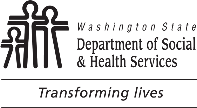 Community Inclusion Rate Adjustment for Staffed Residential RateInstructions for Calculating the Rate AdjustmentTotal balance of remaining community inclusion funds / total days in the month. For example: $60 / 31 days = $1.94 per day (daily rate of community inclusion funds).Previous Daily Rate from Exhibit - daily rate of community inclusion funds = Revised Daily Rate. For example: $639.97- $1.94 = $638.03 (revised daily rate).Instructions for Processing the OverpaymentSend this completed form to Children’s Residential Service Program Manager.Rates Analyst will notify the OHS Resource Manager when this rate change has been processed in ProviderOne.Once the notification occurs, submit an Adjustment Request form to MMIShelp@hca.wa.gov. Retain this form in the contract file.COMMUNITY INCLUSION RATE ADJUSTMENT FOR STAFFED RESIDENTIAL RATE DSHS 01-218 (03/2021)CLIENT’S NAMEP1 CLIENT IDP1 CLIENT IDREGIONREQUEST DATENAME OF AGENCYHOUSE NAMEHOUSE NAMEP1 PROVIDER ID NUMBERP1 PROVIDER ID NUMBERPREVIOUS DAILY RATEREVISED DAILY RATEREVISED DAILY RATEREVISED DAILY RATEREVISED DAILY RATEREASON FOR CHANGEREASON FOR CHANGEREASON FOR CHANGEREASON FOR CHANGEREASON FOR CHANGEPERSON MAKING REQUESTTITLETITLEPHONE NUMBERPHONE NUMBERRate ApprovalRate ApprovalRate ApprovalRate ApprovalRate ApprovalOHS RESOURCE MANAGER’S SIGNATURE	DATEOHS RESOURCE MANAGER’S SIGNATURE	DATEPRINTED NAMEPRINTED NAMEPRINTED NAMEOHS COORDINATOR’S SIGNATURE	DATEOHS COORDINATOR’S SIGNATURE	DATEPRINTED NAMEPRINTED NAMEPRINTED NAMECHILDREN’S RESIDENTIAL SERVICES PROGRAM MANAGER’S SIGNATURE DATECHILDREN’S RESIDENTIAL SERVICES PROGRAM MANAGER’S SIGNATURE DATEPRINTED NAMEPRINTED NAMEPRINTED NAME